 Technical Design & Computational Design Occupations Labor Market Information Report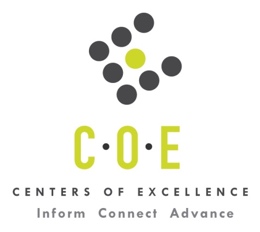 Chabot CollegePrepared by the San Francisco Bay Center of Excellence for Labor Market ResearchJuly 2019RecommendationBased on all available data, there appears to be a significant undersupply of Technical Design & Computational Design workers compared to the demand for this cluster of occupations in the Bay region and in the East Bay sub-region (Alameda and Contra Costa Counties.) There is a projected annual gap of about 1,404 students in the Bay region and 362 students in the East Bay Sub-Region.This report also provides student outcomes data on employment and earnings for programs on TOP 0924.00 - Engineering Technology, General (requires Trigonometry) in the state and region. It is recommended that these data be reviewed to better understand how outcomes for students taking courses on this TOP code compare to potentially similar programs at colleges in the state and region, as well as to outcomes across all CTE programs at Chabot College and in the region. IntroductionThis report profiles Technical Design & Computational Design Occupations in the 12 county Bay region and in the East Bay sub-region for a proposed new program at Chabot College. Occupational DemandTable 1. Employment Outlook for Technical Design & Computational Design Occupations in Bay Region Source: EMSI 2019.2Bay Region includes Alameda, Contra Costa, Marin, Monterey, Napa, San Benito, San Francisco, San Mateo, Santa Clara, Santa Cruz, Solano and Sonoma CountiesTable 2. Employment Outlook for Technical Design & Computational Design Occupations in East Bay Sub-RegionSource: EMSI 2019.2East Bay Sub-Region includes Alameda and Contra Costa CountiesJob Postings in Bay Region and East Bay Sub-RegionTable 3. Number of Job Postings by Occupation for latest 12 months (July 2018 - June 2019)Source: Burning GlassTable 4a. Top Job Titles for Technical Design & Computational Design Occupations for latest 12 months (July 2018 - June 2019) Bay RegionTable 4b. Top Job Titles for Technical Design & Computational Design Occupations for latest 12 months (July 2018 - June 2019) East Bay Sub-RegionSource: Burning GlassIndustry ConcentrationTable 5. Industries hiring Technical Design & Computational Design Workers in Bay RegionSource: EMSI 2019.2Table 6. Top Employers Posting Technical Design & Computational Design Occupations in Bay Region and East Bay Sub-Region (July 2018 - June 2019)Source: Burning GlassEducational SupplyThere are two community colleges in the Bay Region issuing 11 awards on average annually (last 3 years) on TOP 0924.00 - Engineering Technology, General (requires Trigonometry).  There is one college (Las Positas College) in the East Bay Sub-Region issuing four awards on average annually (last 3 years) on this TOP code. Table 7. Awards on TOP 0924.00 - Engineering Technology, General (requires Trigonometry) in the Bay RegionSource: IPEDS, Data Mart and LaunchboardNOTE: Headcount of students who took one or more courses is for 2016-17. The annual average for awards is 2014-17 unless there are only awards in 2016-17. The annual average for other postsecondary is for 2013-16.Gap AnalysisBased on the data included in this report, there is a labor market gap in the Bay region with 1,415 annual openings for the Technical Design & Computational Design occupational cluster and 11 annual (3-year average) awards for an annual undersupply of 1,404 students. In the East Bay Sub-Region, there is also a gap with 366 annual openings and 4 annual (3-year average) awards for an annual undersupply of 362 students.Student OutcomesTable 8. Four Employment Outcomes Metrics for Students Who Took Courses on TOP 0924.00 - Engineering Technology, General (requires Trigonometry)Source: Launchboard Pipeline (version available on 7/11/19)Skills, Certifications and EducationTable 9. Top Skills for Technical Design & Computational Design Occupations in Bay Region (July 2018 - June 2019)Source: Burning GlassTable 10. Certifications for Technical Design & Computational Design Occupations in Bay Region (July 2018 - June 2019)Note: 81% of records have been excluded because they do not include a certification. As a result, the chart below may not be representative of the full sample.Source: Burning GlassTable 11. Education Requirements for Technical Design & Computational Design Occupations in Bay Region Note: 46% of records have been excluded because they do not include a degree level. As a result, the chart below may not be representative of the full sample.Source: Burning GlassMethodologyOccupations for this report were identified by use of skills listed in O*Net descriptions and job descriptions in Burning Glass. Labor demand data is sourced from Economic Modeling Specialists International (EMSI) occupation data and Burning Glass job postings data. Educational supply and student outcomes data is retrieved from multiple sources, including CTE Launchboard and CCCCO Data Mart.SourcesO*Net OnlineLabor Insight/Jobs (Burning Glass) Economic Modeling Specialists International (EMSI)  CTE Launchboard www.calpassplus.org/Launchboard/ Statewide CTE Outcomes SurveyEmployment Development Department Unemployment Insurance DatasetLiving Insight Center for Community Economic DevelopmentChancellor’s Office MIS systemContactsFor more information, please contact:Doreen O’Donovan, Research Analyst, for Bay Area Community College Consortium (BACCC) and Centers of Excellence (CoE), doreen@baccc.net or (831) 479-6481John Carrese, Director, San Francisco Bay Center of Excellence for Labor Market Research, jcarrese@ccsf.edu or (415) 267-6544Electrical and Electronics Engineering Technicians (SOC 17-3023): Apply electrical and electronic theory and related knowledge, usually under the direction of engineering staff, to design, build, repair, calibrate, and modify electrical components, circuitry, controls, and machinery for subsequent evaluation and use by engineering staff in making engineering design decisions.  Excludes “Broadcast Technicians" (27-4012).Entry-Level Educational Requirement: Associate's degreeTraining Requirement: NonePercentage of Community College Award Holders or Some Postsecondary Coursework: 53%Industrial Engineering Technicians (SOC 17-3026): Apply engineering theory and principles to problems of industrial layout or manufacturing production, usually under the direction of engineering staff.  May perform time and motion studies on worker operations in a variety of industries for purposes such as establishing standard production rates or improving efficiency.Entry-Level Educational Requirement: Associate's degreeTraining Requirement: NonePercentage of Community College Award Holders or Some Postsecondary Coursework: 53%Mechanical Engineering Technicians (SOC 17-3027): Apply theory and principles of mechanical engineering to modify, develop, test, or calibrate machinery and equipment under direction of engineering staff or physical scientists.Entry-Level Educational Requirement: Associate's degreeTraining Requirement: NonePercentage of Community College Award Holders or Some Postsecondary Coursework: 53%Engineering Technicians, Except Drafters, All Other (SOC 17-3029): All engineering technicians, except drafters, not listed separately.Entry-Level Educational Requirement: Associate's degreeTraining Requirement: NonePercentage of Community College Award Holders or Some Postsecondary Coursework: 53%Occupation 2017 Jobs2022 Jobs5-Yr Change5-Yr % Change5-Yr Open-ingsAverage Annual Open-ings10% Hourly WageMedian Hourly WageElectrical and Electronics Engineering Technicians9,5699,756188 2%4,415883$18.12 $30.22 Industrial Engineering Technicians1,1891,338148 12%689138$20.40 $31.07 Mechanical Engineering Technicians1,1271,245118 10%623125$19.77 $32.89 Engineering Technicians, Except Drafters, All Other2,7072,869163 6%1,350270$21.41 $35.77 Total14,59115,208617 4%7,0771,415$19.05 $31.52 Occupation 2017 Jobs2022 Jobs5-Yr Change5-Yr % Change5-Yr Open-ingsAverage Annual Open-ings10% Hourly WageMedian Hourly WageElectrical and Electronics Engineering Technicians2,3162,35843 2%1,053211$16.87 $29.19 Industrial Engineering Technicians47050838 8%25551$20.45 $33.10 Mechanical Engineering Technicians30933931 10%17435$19.75 $28.61 Engineering Technicians, Except Drafters, All Other69072838 6%34470$20.17 $36.87 TOTAL3,7843,934150 4%1,826366$18.15 $31.03 OccupationBay RegionEast Bay  Engineering Technicians, Except Drafters, All Other2,336797  Manufacturing Production Technicians2,231789  Industrial Engineering Technicians2,003508  Electronics Engineering Technicians1,594450  Mechanical Engineering Technicians481197  Total8,7632,773Common TitleBayCommon TitleBayManufacturing Technician1,046Manufacturing Specialist82Maintenance Technician1,003Maintenance Engineer79Engineering Technician785Technician73Production Technician515Senior Engineer73Test Technician412Low Voltage Technician59Maintenance Worker314Electromechanical Technician54Engineer280Maintenance Sanitation Team Member, Retail Industry53Electronics Technician253Laboratory Technician45Mechanical Technician233Cable Technician44Electrical Technician206Technical Solutions Engineer42Operations Technician161Technician, Support40Process Technician128Machine Operator39Test Operator110Maintenance Associate36Mechanical Inspector83Systems Engineer35Common TitleEast BayCommon TitleEast BayMaintenance Technician420Maintenance Engineer29Manufacturing Technician389Electromechanical Technician27Engineering Technician212Manufacturing Specialist25Production Technician202Technician20Mechanical Technician89Low Voltage Technician19Maintenance Worker89Electronics Technologist18Electrical Technician88Automation Technician18Electronics Technician86Maintenance Associate17Test Technician73Mechanic15Process Technician68Maintenance Sanitation Team Member, Retail Industry15Engineer48Maintenance Helper15Mechanical Inspector38Technician, Support14Operations Technician36Certified Technician, Manufacturing Industry14Test Operator33Cable Technician14Industry – 6 Digit NAICS (No. American Industry Classification) CodesJobs in Industry (2018)Jobs in Industry (2022)% Change (2018-22)% in Industry (2018)Semiconductor and Related Device Manufacturing (334413)2,1992,047 (7.0%)15.2%Electronic Computer Manufacturing (334111)1,4751,5747.0%10.2%Engineering Services (541330)1,0301,13710.0%7.1%Research and Development in the Physical, Engineering, and Life Sciences (except Nanotechnology and Biotechnology) (541715)737728 (1.0%)5.1%Custom Computer Programming Services (541511)48454813.0%3.3%Other Electronic Component Manufacturing (334419)448351 (22.0%)3.1%Research and Development in Biotechnology (except Nanobiotechnology) (541714)42258839.0%2.9%Testing Laboratories (541380)4134120.0%2.9%Printed Circuit Assembly (Electronic Assembly) Manufacturing (334418)40948519.0%2.8%Instrument Manufacturing for Measuring and Testing Electricity and Electrical Signals (334515)330303 (8.0%)2.3%Federal Government, Civilian, Excluding Postal Service (901199)320314 (2.0%)2.2%Bare Printed Circuit Board Manufacturing (334412)301226 (25.0%)2.1%Computer Systems Design Services (541512)28731710.0%2.0%Local Government, Excluding Education and Hospitals (903999)2322445.0%1.6%Temporary Help Services (561320)2282468.0%1.6%Analytical Laboratory Instrument Manufacturing (334516)214203 (5.0%)1.5%Radio and Television Broadcasting and Wireless Communications Equipment Manufacturing (334220)204169 (17.0%)1.4%Electromedical and Electrotherapeutic Apparatus Manufacturing (334510)20226531.0%1.4%US Postal Service (901149)182156 (14.0%)1.3%Semiconductor Machinery Manufacturing (333242)17719611.0%1.2%Corporate, Subsidiary, and Regional Managing Offices (551114)1751877.0%1.2%Other Measuring and Controlling Device Manufacturing (334519)15318722.0%1.1%EmployerBayEmployerBayEmployerEast BayWhole Foods Market, Inc.109Cynet Systems Inc27Tesla Motors44Western Digital103Sandia Corporation25Tesla41Tesla78Amazon25Lawrence Livermore National Laboratory39Apple Inc.77PepsiCo Inc.24Finisar Corporation31Google Inc.71Infosys23Whole Foods Market, Inc.30Tesla Motors56Enterprise Rent-A-Car23Western Digital25Outsource51Facebook21Sandia Corporation25Sanmina Corporation49Workers Com20PepsiCo Inc.18Cisco Systems Incorporated49Dick's Sporting Goods Incorporated20Formfactor, Inc17Finisar Corporation46Danaher Corporation20Valassis16Varian Medical Systems43Formfactor, Inc19Outsource15Lawrence Livermore National Laboratory39Cobham19Nana Regional Corporation15Applied Materials39Aramark19Walgreens Boots Alliance Inc14Genentech36Valassis18Workers Com13Intel Corporation31Milestone Technologies Incorporated18Precision Castparts13Walgreens Boots Alliance Inc28Intellipro Incorporated18Essai13Ryzen Solutions28Encorps Stem Teachers Program18Jones Lang Lasalle Incorporated12CollegeSub-RegionAssociatesCertificatesNoncreditTotalCabrilloSanta Cruz & Monterey167Las PositasEast Bay44Total Bay RegionTotal Bay Region56011Total East Bay Sub-RegionTotal East Bay Sub-Region40042015-16Bay 
(All CTE Programs)Chabot College (All CTE Programs)State (0924.00)Bay (0924.00)East Bay (0924.00)Chabot College (0924.00)% Employed Four Quarters After Exit74%74%52%63%n/an/aMedian Quarterly Earnings Two Quarters After Exit$10,550$9,425$8,140$8,190n/an/aMedian % Change in Earnings46%71%69%59%n/an/a% of Students Earning a Living Wage63%60%52%53%n/an/aSkillPostingsSkillPostingsSkillPostingsRepair2,667Manufacturing Processes503Robotics290Test Equipment928Lifting Ability496Forklift Operation286Hand Tools870Python471SAP284Scheduling793Linux458Biotechnology284Predictive / Preventative Maintenance787Electronics Industry Knowledge458Power Supplies276Schematic Diagrams727Packaging451Current Good Manufacturing Practices (CGMP)276Cleaning659Wiring448Machining275Technical Support647Microscope429Manual Dexterity274Machinery647Good Manufacturing Practices (GMP)425Spreadsheets263Soldering635Welding393Debugging261Calibration607Experiments374Product Development256Quality Assurance and Control600Data Entry371Java253CertificationPostingsCertificationPostingsDriver's License1,032CDL Class A26Security Clearance132Licensed Professional Engineer25Forklift Operator Certification63Certified A+ Technician25Biotechnology 46Airframe and Powerplant (A and P) Certification24Cdl Class C43IT Infrastructure Library (ITIL) Certification20Automotive Service Excellence (ASE) Certification39The American Society For Nondestructive Testing (ASNT) Certification19IPC Certification36Welding Certification16Cisco Certified Network Associate (CCNA)36CompTIA Network+14Cisco Certified Internetwork Expert (CCIE)35Leadership In Energy And Environmental Design (LEED) Certified13Cisco Certified Network Professional (CCNP)34ITIL Certification13Electrician Certification29Microsoft Certified Solutions Associate (MCSA)12Pharmacy Technician Certification Board (PTCB)28Soldering Certification11Education (minimum advertised)Latest 12 Mos. PostingsPercent 12 Mos. PostingsHigh school or vocational training2,37448%Associate Degree89418%Bachelor’s Degree or Higher1,50334%